共青团达州中医药职业学院委员会文件院团委发〔2022〕4号关于评选2022年“先进团总支”、“先进团支部”、“优秀共青团员”和“优秀团干部”的通知各系、部党总支（支部）：在团省委和学院党委的坚强领导下，各级团组织、团干部和广大团员青年牢牢把握保持和增强政治性、先进性、群众性的前进方向，紧紧围绕团的根本任务、政治责任、工作主线，特别是在共青团改革、全面从严治团、服务青年需求、助力脱贫攻坚、夯实基层基础等重点工作方面取得了新的成绩，涌现出了一大批先进集体和先进个人。为表彰先进，树立榜样，激励更多团员青年发挥生力军和突击队作用，经学院党委同意在全院范围内评选2022年先进团总支、先进团支部、优秀共青团员、优秀团干部。现将有关事宜通知如下：一、评选对象达州中医药职业学院在籍团员学生二、评选条件（一）先进团总支1.政治建设好。组织团员青年认真学习党的十九大精神和习近平新时代中国特色社会主义思想，加强对团员的理想信念和国情教育，增强“四个意识”，树立“四个自信”，坚决做到“两个维护”。2.组织基础好。积极宣传党的主张，坚决贯彻党的决定，有效履行组织青年、宣传青年、凝聚青年、服务青年职责。组织设置规范，工作制度健全，按期换届，认真履行民主选举程序。完整录入智慧团建内容，规范开展发展团员、“三会两制一课”、团费收缴等工作。3.工作效果好。坚持政治性、先进性、群众性，工作活跃，有一项以上特色活动，有效吸引团员青年积极参与。主动参与区域化团建，在联系和服务青年方面成效明显，得到所在单位和青年的高度认可。4.班子建设好。团支部委员会成员政治好、工作能力较强，认真落实上级团委的各项工作要求，扎实有效开展团的工作，在团员青年中有较高的认可度。5.理论学习好，所属团员积极参加且均已完成“青年大学习”网上主题团课学习。(二)先进团支部1.有健全完善的组织机构，能够做到支部分工明确，整体素质好，能起表率作用；工作积极主动，有创新精神，积极带领团员开创团工作的新局面。2.有明确清楚的中心任务，能够围绕共青团的中心工作，考虑团员青年特点，反映团员青年要求，参与民主管理，按时完成院团委、系团总支布置的工作任务，发挥助手作用。还能紧紧围绕学校中心工作和服务青年学生成长成才，独立自主开展各种形式的思想政治教育活动，活动效果好。3.有规范高效的支部建设，能够履行团支部的职责，责任心强；做到每学期工作有计划、有总结，积极组织和参加理论学习；积极、有计划地发展新团员；建立健全团支部推荐优秀团员入党制度；按时缴纳团费；完成智慧团建录入工作4.有品学兼优的人才队伍，能够实现团支部整体学习成绩优秀，不及格率低，有良好的学习风气。本学年度支部成员无违法违纪、违反学校规章制度、受校纪处分记录。5.有积极严格的学习教育，能够做到团组织生活、政治学习材料齐全。且所属团员积极参加且均已完成“青年大学习”网上主题团课学习。6.有富有成效的志愿服务，能够实现所属团员积极参加志愿者活动，人均时长达30个小时。(三)优秀共青团员1.理想信念好，热爱党、热爱社会主义祖国，拥护党的路线、方针和政策。认真学习马列主义、毛泽东思想、邓小平理论、“三个代表”重要思想和科学发展观。2.综合素质好，年度素质学分在前20%。 3.思想建设好，思想积极要求进步，自觉参加政治学习和团组织生活，积极向党组织靠拢；能起到模范带头作用。4.学习态度好，认真刻苦；严格遵守课堂纪律，不迟到，不早退、不旷课；年度学习成绩优秀。5.教育评议好，遵纪守法，诚实守信，为人正直，团结同学，关心集体，乐于助人；积极参加院、系、班的各类活动；两年内团员教育评议等级为“优秀”。未受过任何行政和团纪处分。6.团员责任好，按时参加团员注册，能很好地履行团员义务。三会一课参与度高，积极参加且均已完成“青年大学习”网上主题团课学习。7.志愿服务好，参加志愿者服务时长每学年达30个小时。(四)优秀团干部1.工作态度好，热爱共青团工作，以身作则，能够带领和组织团员青年努力完成各项工作任务，具有奉献精神。2.综合素质好，年度素质学分在前20%。学习认真，态度端正，学习成绩优良。补考科目不超过一门。3.服务态度好，注意了解和掌握团员青年的思想情况，及时反映和听取他们的意见、要求，并能主动进行疏导教育工作。4.工作落实好，责任心强，坚持原则，踏实肯干，工作成绩突出。 积极参加且均已完成“青年大学习”网上主题团课学习。5.群众基础好，密切联系群众，勇于开展批评和自我批评；有较强的组织能力，在广大团员青年中有较高的威信。6.志愿服务好，参加志愿者服务时长每学年达30个小时。7.教育评议好，两年内团员教育评议等级为“优秀”，未受过任何行政和团纪处分。8.干部经历好，担任干部时间不少于一个学年。三、工作要求1.各系、部团总支要广泛动员和组织本系、部的团员、团干部积极参与评选活动，要严格按分配名额进行认真考核、筛选。2.预备党员只能评选优秀团干部。3.各系、部团总支请于2022年4月18日前将纸质档先进团总支（见附件2）、优秀共青团员（见附件3）、优秀团干部（见附件4）、优秀团支部（见附件5）推荐表以及推荐汇总名册（见附件6）各2份，报送至院团委会办公室，电子档发至邮箱2106163717@qq.com。逾期视为弃权。附件：1.中共达州中医药职业学院委员会2022年“优秀共青团员”、“优秀团干部”和“先进团支部”名额分配表2.先进五四红旗团总支申报表          3.优秀共青团员推荐表          4.优秀团干部推荐表          5.先进团支部推荐表          6.推荐汇总名册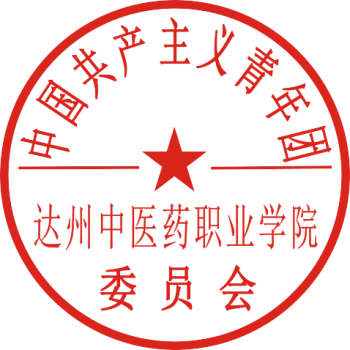 共青团达州中医药职业学院委员会2022年3月26日附件1中共达州中医药职业学院委员会2022年“优秀共青团员”、“优秀团干部”和“先进团支部”名额分配表附件2先进团总支申报表附件3优秀共青团员推荐表附件4优秀团干部推荐表附件5优秀团支部推荐表附件6推 荐 汇 总 名 册单位总班级在籍团员总人数优秀共青团员优秀共青团员优秀团干部优秀团干部先进团支部　单位总班级在籍团员总人数班级团总支班级团总支先进团支部　护理系2211185062564药学系228484462564康复系135822661663中医系94521871373院团委会12121010院学生会3322社团联合会7722融媒体中心3322合计66300018818812012014备注优秀共青团员、优秀团干部、先进团支部的评选不包括实习学生及团支部优秀共青团员、优秀团干部、先进团支部的评选不包括实习学生及团支部优秀共青团员、优秀团干部、先进团支部的评选不包括实习学生及团支部优秀共青团员、优秀团干部、先进团支部的评选不包括实习学生及团支部优秀共青团员、优秀团干部、先进团支部的评选不包括实习学生及团支部优秀共青团员、优秀团干部、先进团支部的评选不包括实习学生及团支部优秀共青团员、优秀团干部、先进团支部的评选不包括实习学生及团支部团总支全  称团总支全  称所  属类  别所  属类  别所  属类  别所  属类  别团总支书记团总支书记联  系电  话联  系电  话联  系电  话工作情况团员数2021年发展团员数发展团员数2021年2021年2021年2021年推荐优秀团员作入党积极分子人选人数推荐优秀团员作入党积极分子人选人数推荐优秀团员作入党积极分子人选人数推荐优秀团员作入党积极分子人选人数2021年2021年工作情况2021年应上缴团费数2021年应上缴团费数2021年实际上缴团费数2021年实际上缴团费数2021年实际上缴团费数2021年实际上缴团费数2021年实际上缴团费数2021年实际上缴团费数工作情况所属团员是否参加“青年大学习”网上主题团课学习所属团员是否参加“青年大学习”网上主题团课学习是否已完整录入“智慧团建”系统是否已完整录入“智慧团建”系统是否已完整录入“智慧团建”系统是否已完整录入“智慧团建”系统是否已完整录入“智慧团建”系统是否已完整录入“智慧团建”系统工作情况是否组织开展“青春志愿·爱在社区”大学生志愿服务进社区活动是否组织开展“青春志愿·爱在社区”大学生志愿服务进社区活动是否在违规发展团员核查中被通报是否在违规发展团员核查中被通报是否在违规发展团员核查中被通报是否在违规发展团员核查中被通报是否在违规发展团员核查中被通报是否在违规发展团员核查中被通报工作情况近三年换届情况换届时间换届时间换届时间换届后的团总支委员情况换届后的团总支委员情况换届后的团总支委员情况换届后的团总支委员情况换届后的团总支委员情况换届后的团总支委员情况换届后的团总支委员情况换届后的团总支委员情况换届后的团总支委员情况换届后的团总支委员情况换届后的团总支委员情况换届后的团总支委员情况换届后的团总支委员情况换届后的团总支委员情况工作情况近三年换届情况换届时间换届时间换届时间人 数人 数人 数人 数人 数人 数人 数人 数平均年龄平均年龄平均年龄平均年龄平均年龄平均年龄工作情况近三年换届情况工作情况近三年换届情况工作情况近三年换届情况工作情况2021年执行“三会两制一课”情况团总支大会召开次数团总支委员会议召开次数团总支委员会议召开次数团小组会召开次数团小组会召开次数团小组会召开次数是否开展团员教育评议是否开展团员教育评议是否开展团员教育评议是否开展团员教育评议是否开展团员教育评议是否开展团员教育评议是否开展团员年度团籍注册是否开展团员年度团籍注册是否开展团员年度团籍注册开展团课次数开展团课次数工作情况2021年执行“三会两制一课”情况工作情况开展活动情况年度开展活动次数开展活动次数开展活动次数开展活动次数开展活动次数参加活动总人次参加活动总人次参加活动总人次参加活动总人次参加活动总人次参加活动总人次参加活动总人次活动经费总数活动经费总数活动经费总数活动经费总数工作情况开展活动情况2021年荣誉情况年参与情况及取得的效果年度开展的主要活动和青单位党组织意见       （盖  章）        年  月  日       （盖  章）        年  月  日       （盖  章）        年  月  日       （盖  章）        年  月  日       （盖  章）        年  月  日       （盖  章）        年  月  日院团委意见院团委意见院团委意见院团委意见       （盖  章）        年  月  日       （盖  章）        年  月  日       （盖  章）        年  月  日       （盖  章）        年  月  日       （盖  章）        年  月  日       （盖  章）        年  月  日       （盖  章）        年  月  日       （盖  章）        年  月  日姓名性别出生年月民族所在团支部名称所在团支部名称所在团支部名称入团时间入团时间事迹简介事迹简介团支部意见团支部意见年   月   日年   月   日年   月   日年   月   日年   月   日年   月   日年   月   日年   月   日团总支意见团总支意见年   月   日年   月   日年   月   日年   月   日年   月   日年   月   日年   月   日年   月   日院团委意见院团委意见年   月   日年   月   日年   月   日年   月   日年   月   日年   月   日年   月   日年   月   日姓名性别出生年月民族所在团支部名称所在团支部名称所在团支部名称团内职务事迹简介事迹简介团支部意见团支部意见年   月   日年   月   日年   月   日年   月   日年   月   日年   月   日年   月   日年   月   日团总支意见团总支意见年   月   日年   月   日年   月   日年   月   日年   月   日年   月   日年   月   日年   月   日院团委意见院团委意见年   月   日年   月   日年   月   日年   月   日年   月   日年   月   日年   月   日年   月   日团支部名称团支部名称委员数青年数青年数团员数团支部负责人团支部负责人主要先进事迹团总支意见                                         （盖章）年   月     日                                         （盖章）年   月     日                                         （盖章）年   月     日                                         （盖章）年   月     日                                         （盖章）年   月     日                                         （盖章）年   月     日                                         （盖章）年   月     日院团委意见（盖章）年  月    日（盖章）年  月    日（盖章）年  月    日（盖章）年  月    日（盖章）年  月    日（盖章）年  月    日（盖章）年  月    日姓名性别年龄民族团支部名称及职务优秀共青团员优秀共青团员优秀共青团员优秀共青团员优秀共青团员优秀团干部优秀团干部优秀团干部优秀团干部优秀团干部优秀团干部优秀团干部优秀团支部优秀团支部优秀团支部优秀团支部